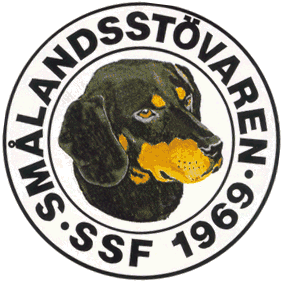 Protokoll fört vid SSF:s styrelsemöte den 18 februari 2018. Närvarande: Tore Nilsson, Roger Nilsson, Lotta Friberg, Tomas Hollstenius, Sune Falk, Martin Eriksson, Peter Ledin, Lennart Forslin och Raymond Dziobek. Mötet öppnades av ordförande Tore Nilsson.Till justeringsman valdes Raymond Dziobek.Föregående protokoll gicks igenom.Ekonomi.Tomas redovisade ekonomin, ser bra ut. Tyvärr ett stort tapp på medlemsantal!AU, Tore kommer att delta vid Stövarfullmäktige i Juni. Han har begärt avsteg från stadgarna de närmaste 2 åren, gällande tiden för årsmötet och har fått ok på detta.Tore och Lotta var i Stockholm på World Dog Show och visade upp sina hundar och stod i montern. Det var som vanligt stort intresse för Smålandsstövarna. Föreningen kommer att delta vid jaktmässan vid TullgarnNya stadgar. Vi behöver ha in ytterligare en ledamot i styrelsen enligt de nya stadgarna. Valberedningen informeras om detta.Jaktprov. Det är inte jättemånga jaktprov ännu denna säsong, 23 st. och 2 RR.Vi hade hoppats på fler starter i unghundsklassen, men det är bara 3 st. hittills.Stämman 2018. Allt är bokat och klart, Tore skickar kallelsen i slutet av April.Valpar. Det är fortsatt stor efterfrågan på valpar, tyvärr inte så många planerade parningar ännu.Avelskommittén. Kommittén har frågat ett antal tikägare om de kan tänka sig att vara med i rasvårdsprogrammet och fått positiva svar. Inget klart ännu dock.RAS. Mötet diskuterar den nya RAS, avelskommittén kollar vidare på detta.Årsboken. Tore har inte fått in nånting till årsboken ännu. Mötet beslutar att köpa en ny dator till arbetet med årsboken, även att köpa in program till denna, In-Design. Tore kollar vilket filformat som är bäst att få annonserna i, då de inte blivit så bra de senaste åren.Övriga frågor. Inga övriga frågorOrdf avslutar mötet, nästa möte blir i Växjö den 22 April kl. 10.00.Vid Protokollet			 OrdförandeRoger Nilsson			Tore NilssonJusterat      Raymond Dziobek